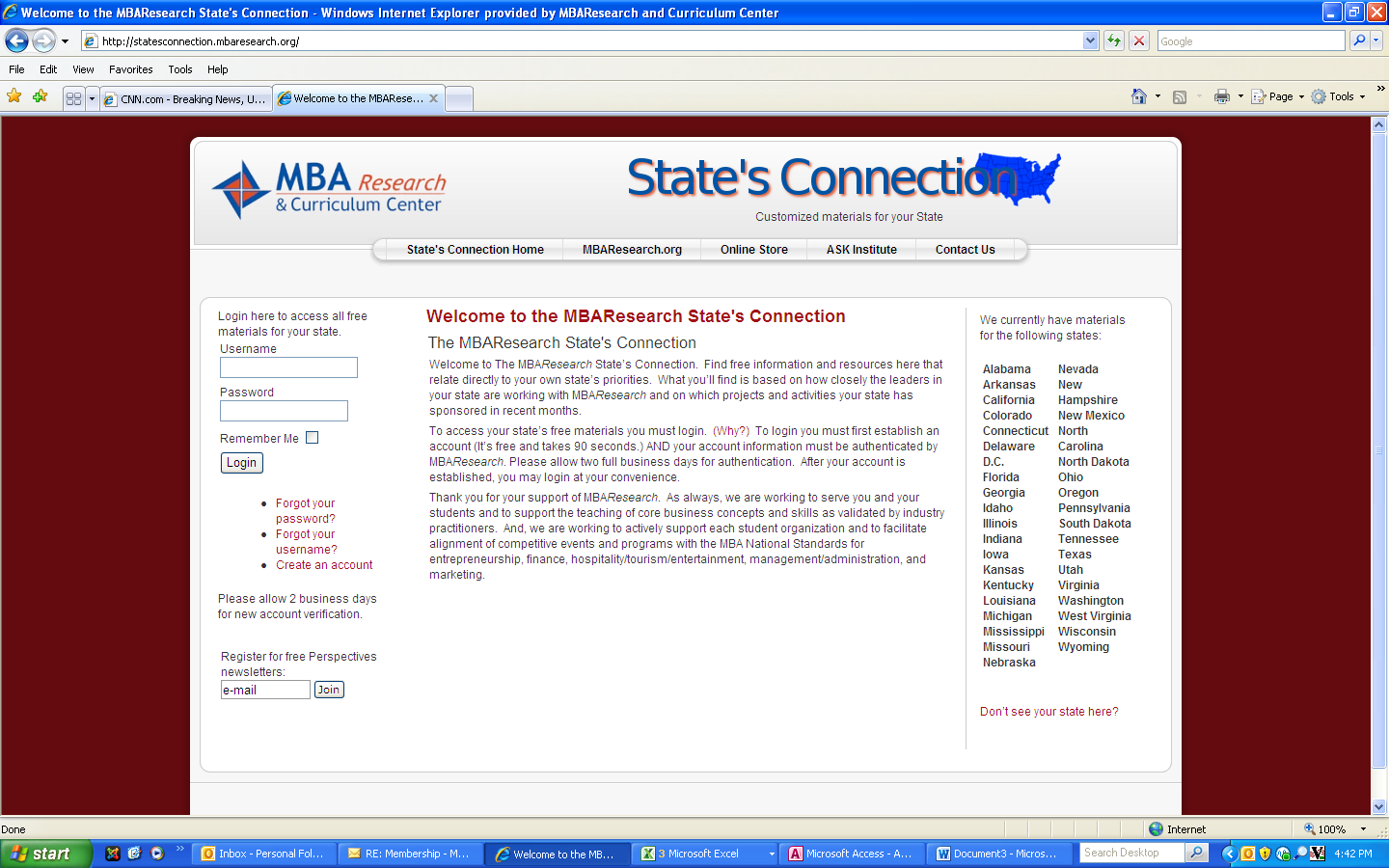 MBA Research State’s ConnectionFree materials for ALL business and marketing teachersState’s Connection is a benefit of your state’s membership in theMBA Research Consortium of StatesState’s Connection is free to all teachers in all member states.Actual content varies by state and is based on state participation in various projects.FREE materials you’ll find in State’s Connection:Program-of-Study Kits for:  Entrepreneurship, Marketing, Finance and Business Management and Administrationwww Bookmarks tied to standardsCourse guides (13 different courses!)Crosswalks “Real-time” standards data base Authentic assessment/Rubrics guide (new revisions in 15-16)Curriculum Builder web-based software database: NEW course in 15 minutesAction Briefs: Trends in business that matter to your curriculumTo access State’s Connection:Begin at the MBA Research home page (www.MBAResearch.org)Find the State Connection link in the Quick Links box on the leftGo to the State’s Connection page and find the “Create an Account” link (left column)Registration takes TWO minutes;  allow two business days for confirmation of your statusEnjoyMBAResearch800.448.0398 x0   Service@MBAResearch.org